                                                   Załącznik nr 3 - (nogi  Żabki)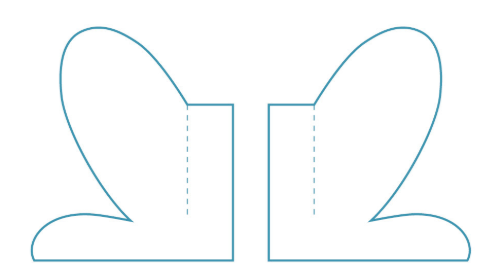 